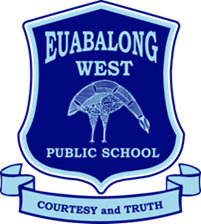 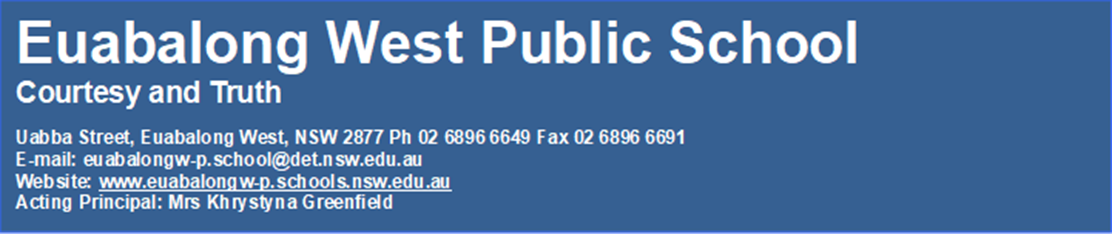 										          18/09/2023Parent Portal / QuickcliqParents that would like to sign up using the parent portal for Sentral and are needing the access key please let the school know and we can arrange this for you so you can keep up to date with what is happening at school.https://www.sentral.com.au/parents Quickcliq is a new way of putting lunch orders in for your child/ren. You can place order the week before and its all paid online. If you need assistance, please don’t hesitate to contact the school.https://www.quickcliq.com.au Breanna Anderson